Рабочая программа по курсу внеурочной деятельности «Мир логики»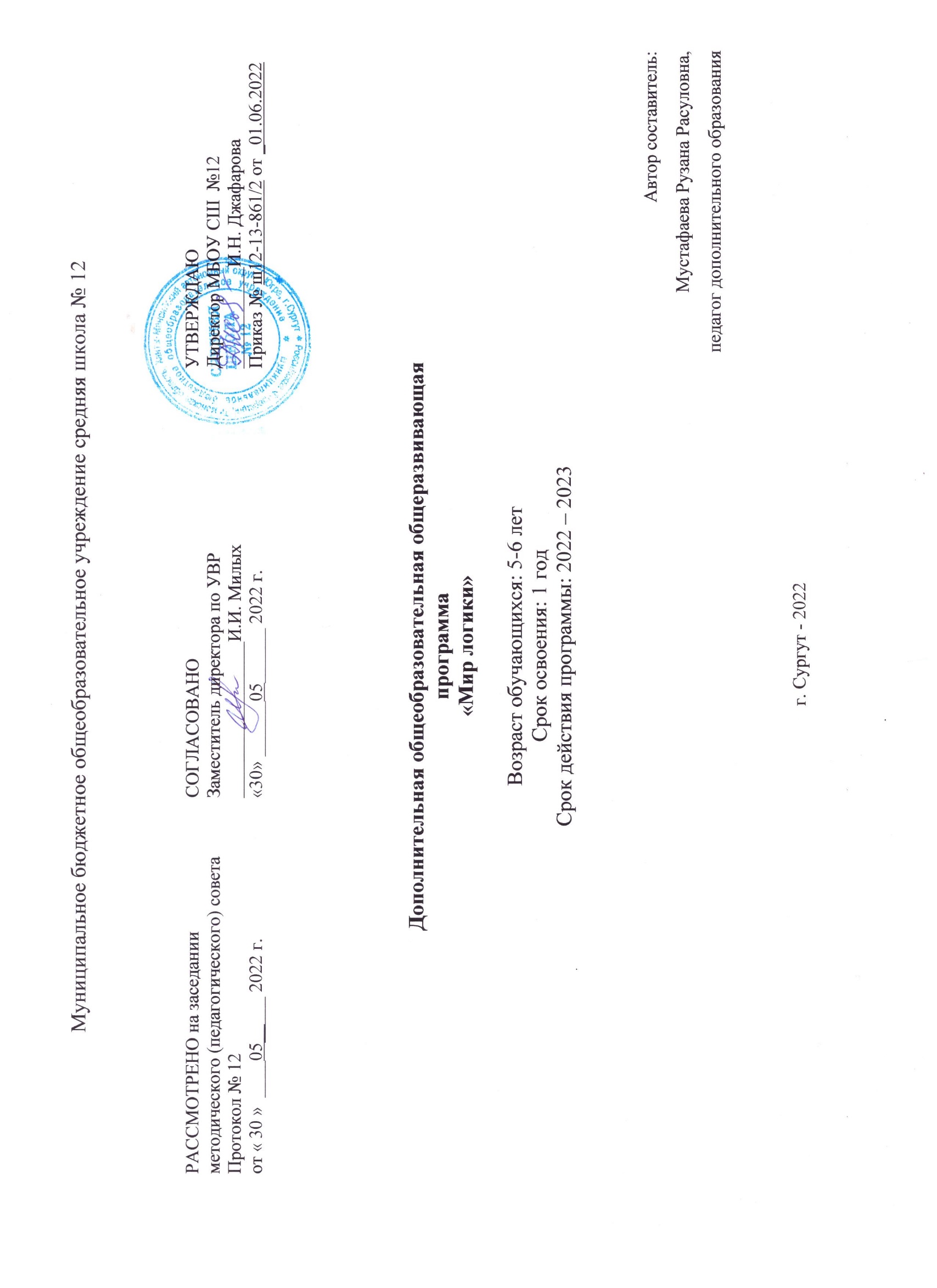 Пояснительная записка     Программа составлена на основе программы и методических рекомендаций по внеурочной деятельности в начальной школе «Мир логики»      Программа рассчитана на 34 ч в год с проведением занятий один раз в неделю продолжительностью 30 мин.      Программа курса по выбору «Мир логики» предназначена для учащихся, желающих овладеть навыками основных мыслительных операций. Представленная программа может изучаться в рамках раздела ФГОС «Внеурочная деятельность в начальной школе» по таким направлениям, как социальное и общеинтеллектуальное.     В современных условиях информационного общества одной из важных задач становится воспитание информационной культуры, что предполагает осознание потребности в новых знаниях, определение пробелов в знаниях и выработку стратегии их поиска; сравнение и оценку информационных ресурсов, применение и передачу информации.     К метапредметным результатам обучения на ступени начального общего образования относится формирование познавательных универсальных учебных действий как основы умения учиться. К формируемым учебным действиям относятся следующие: сравнение, классификация по заданным критериям; анализ объектов; анализ объектов с выделением существенных и несущественных признаков, установление причинно-следственных связей в изучаемом круге явлений, построение рассуждения об объекте, его свойствах и связях; осуществление подведения под понятие; установление аналогий, обобщение на основе выделения сущностных связей и др.      Развитие умения учиться обеспечивает переход к дальнейшему самообразованию и самовоспитанию, развитие интеллектуальной инициативы, любознательности, способности к организации познавательной деятельности.      Программой курса по выбору "Мир логики" предусматривает дальнейшее совершенствование полученных знаний и умений, формирование ключевых компетенций, развитие познавательных и творческих способностей учащихся.      Цель курса: обучение навыкам основных мыслительных операций: сравнения, классификации, обобщения, умозаключения и др.; формирование информационной культуры, освоение умений организации учебного труда.Содержание программы1. Учимся выделять признаки (4ч.)1.1. Знакомство с курсом "Мир логики" ( игра на внимание "Путаница", беседа "Что и зачем?", представление нового предмета)1.2. Признаки объекта (игра на внимание "Запрещённое движение", анализ контрольной работы, беседа о сравнении, игра "Передай апельсин", беседа о выделении признаков, задание на смекалку).1.3. Различия (игра на внимание "Повтори-отличись", беседа о различиях, работа в группах "Обучающий альбом", упражнение "Чем отличаются?", игра-дискуссия "Чем страус отличается страус отличается от человека?", упражнение "Что изменилось?").1.4. Сходство ( игра на внимание "Руки-ноги", упражнение "Найти общее", работа в группах "Чем похожи?", упражнение "Проверь себя").1.5. Существенные признаки (игра на внимание "Птица-рыба", беседа о существенных признаках, упражнение "Выделение существенных признаков", работа в группах "Почему они вместе?").1.6. Характерные признаки (игра-театрализация ""Изобрази дерево", беседа о характерных признаках, работа в группах "Как сравнить?", беседа о "неизменяемых" признаках, задача-шутка).1.7. Упорядочение признаков (игра на внимание "Буква-цифра", беседа об упорядочении, работа в группах "Как упорядочить?", упражнение "Кто больше?", задание на смекалку).2. Учимся сравнивать (3ч.)2.1. Правила сравнения (игры на внимание "Эстафеты", упражнение на сравнение игр, работа в парах "Где ошибка?", работа в группах "Сравнение объектов").2.2.  Значение сравнения ( игры на внимание "Хор", "Разминка"; беседа о значении сравнения, упражнение на выбор объекта, работа в группах "Сравниваем по правилам", упражнение "Проверь себя").3. Учимся классифицировать (4ч.)3.1. Понятие о классах (игра на внимание "Мальчик, девочка, цветок", упражнение "Четвёртый лишний", беседа о понятии "класс", упражнение "Четыре лишних", работа в группах "Исключи и объясни", игра "Выбывание слов", задание на смекалку).3.2. Правила классификации ( игра на внимание "Руки вверх - руки в стороны", беседа о правилах классификации, работа в группах "Раздели и назови", упражнение "Где классы, где части?", задание на смекалку).3.3. Вопросы (игра на внимание "Да и нет", обсуждение "Что мы знаем и не знаем", беседа о классификации вопросов, работа с текстом, упражнение "Вопросы корректные и некорректные", игра "Да-нетка").4. Учимся находить закономерности (5ч.)4.1. Алгоритм (игра на внимание "Плавает - летает", упражнение "Проверь себя", работа в парах "Графический диктант", работа в группах "Составляем план", составление инструкции "Как открыть дверь?", задания-шутки").4.2. Закономерности в числах и фигурах ( игра на внимание "Посчитай - не ошибись", упражнение на поиск закономерности числового ряда, упражнение "Проверь себя", работа в группах "Продолжи ряд", упражнение на нахождение закономерности в серии фигур, задание на смекалку).4.3. Закономерности в буквах и словах (игра на внимание "Цепочка", упражнение "Алфавит", работа в группах "Продолжи ряд", упражнение "Проверь себя", задание на смекалку, игра "Да-нетка").4.4. Логические задачи ( игра на внимание "Отвечай - не торопись!", решение логических задач, на упорядочение, решение логических задач; родственные отношения, решение логических задач на нахождение соответствия, работа в группах "Решение задач", решение логических задач про лжецов).5. Учимся выделять вид отношения между понятиями (6 ч.)5.1. Причина и следствие (игра на внимание "День, ночь", беседа о причине и следствии, упражнение "Найди пару", работа в группах "Почему и что потом?, упражнение "Как найти причину?", задачи-шутки).5.2. Причинно-следственные цепочки (игра на внимание "Рассказчик", упражнение по составлению причинно-следственных цепочек, работа в группах "Сочинители", игра "Обмен причинами").5.3. Противоположные отношения между понятиями ( игра на внимание "Наоборот", упражнение на выделение противоположных признаков, упражнение "Проверь себя", работа в группах "Точка зрения", упражнение "Подбери антоним", задание на смекалку).5.4. Отношения "Род-вид" между понятиями ( игра на внимание "Реки, города",; беседа о значении слов "вид", "род" , "элемент"; упражнение "Проверь себя", работа в группах "Найди ошибку", игра "Да-нетка").5.5. Упорядочение по родовидовым отношениям (игра на внимание "Род-вид", беседа об объемах понятия, упражнение "Проверь себя", упражнение "Разложи по порядку", работа в группах "Составляем схемы", задачи-шутки).5.6. Виды отношений между понятиями (  игра на внимание "Понятно-непонятно", беседа о видах отношений между понятиями, упражнение "Группировка", работа в группах "Кто больше?", упражнение "Проверь себя"),6. Учимся давать определения (3ч.)6.1. Определения ( игра "Да-нетка", игра-дискуссия "Что такое книга?", беседа о способах объяснения значения слов, беседа о значении определений, упражнение "Правила построения определений").6.2. Анализ ошибок в построении определений (игра на внимание "Правильно-неправильно", беседа об ошибках в построении определний, работа в группах "Исправляем ошибки", упражнение "Почему так говорят?").7. Учимся делать умозаключения (3ч.)7.1. Умозаключения (игра на внимание "Съедобное-несъедобное", беседа о суждениях и умозаключениях, упражнение "Проверь себя", работа в парах "Восстанавливаем суждения", работа в группах "Как мы делаем выводы").7.2. Анализ ошибок в построении умозаключений ( игра на внимание "Рыцари и лжецы", упражнение "Сравнение умозаключений", работа в группах "Ищем "ловушки", упражнение "Следовательно", практическая работа "Умозаключения", упражнение "Доказательство").7.3. Язык и логика ( игра на внимание "Числа и слова", упражнение "Перестановки", упражнение "Перестановки", упражнение "Кто кого", упражнение "Двойной смысл", упражнение "Проверь себя").8. Учимся использовать аналогии (3ч.)8.1. Придумывание по аналогии (игры на внимание "Сказочный герой", упражнение "Сказка-калька",  упражнение "Продолжи стихотворение", работа в группах "Сочинение загадок", придумывание вопросов на смекалку).8.2. Использование аналогии в обучении (упражнение "Повторяй за мной", упражнение "Подражай-ка",  упражнение "От 2 до 5", беседа об использовании аналогии в обучении, упражнение "Проверь себя", работа в группах "Шестиклеточные логиконы").8.3. Продолженная аналогия (игра на внимание "Пальцы", игра "Да-нетка", решение задач, упражнение "Секретный язык").9. Учимся рассуждать (2ч.)9.1. Рассуждения ( игра на внимание "Перестановки", работа в группах "Решаем и объясняем", упражнение "Рассуждения", решение задач с противоречиями, решение детективных задач).9.2. Анализ ошибок в построении рассуждений (игра на внимание "Повтори-не ошибись", решение логических задач, ознакомление с софизмами, работа в группах "Поиск вариантов").9.3. Юмор и логика (игра "Несмеяна", итоговая контрольная работа, беседа об остроумии, упражнение "Придумай окончание").10. Подведение итогов обучения (1ч.)10.1. Обобщающее занятие (презентация творческих работ. Анализ итоговой контрольной работы. Анкетирование.Планируемые результаты освоения обучающимися программы В результате изучения данного курса обучающиеся получат возможность формирования личностных результатов:уметь выбирать целевые и смысловые установки для своих действий и поступков;сотрудничать с учителем и сверстниками в разных ситуациях.Метапредметными результатами   являются формирование следующих УДД:Регулятивные УДД:формировать умение понимать причины успеха/неуспеха учебной дятельности;формировать умение планировать и контролировать учебные действия в соответствии с поставленной задачей;осваивать начальные формы рефлексии.Познавательные УДД:овладевать современными средствами массовой информации: сбор, преобразование, сохранение информации;соблюдать нормы этики и этикета;овладевать логическими действиями анализа, синтеза, классификации по родовидовым признакам; устанавливать причинно-следственные связи.Коммуникативные УДД:учиться выполнять различные роли в группе (лидера, исполнителя, критика);учиться аргументировать, доказывать;учиться вести дискуссию.Предметными результатами изучения курса  являются формирование следующих умений:выделять свойства предметов;обобщать по некоторому признаку, находить закономерность;сопоставлять части и целое для предметов и действий;описывать простой порядок действий для достижения заданной цели;приводить примеры истинных и ложных высказываний;приводить примеры отрицаний;проводить аналогию между разными предметами;выполнять логические упражнения на нахождение закономерностей, сопоставляя и аргументируя свой ответ;рассуждать и доказывать свою мысль и свое решение. Тематическое планирование курса. (34 часа).Литература.Агафонова И. Н. Учимся думать: Занимательные логические задачи, тесты и упражнения для детей 8-11 лет. Спб.: МиМЭкспресс, 1996.Бойко А. П. Логика: для учащихся школ, гимназий, лицеев. М., 1993.Багурина Л. Я начинаю учиться: Вып. 2. Логическое мышление. М.: Линор,1995.Зак А. З. Развитие интеллектуальных способностей у детей 9 лет. М.: Новая школа, 1996.Ивин А. А. Искусство правильно мыслить: кн. для учащихся. М.: Просвещение, 1996.Лихтарников Л. М. Занимательные логические задачи: для учащихся начальной школы. Спб.: Лань; МИК,1996.№п/пТема занятий.Кол- вочасовФактическая датаДата проведения1Знакомство с курсом «Мир логики».12Признаки объекта.13Различия.14Сходство.15Существенные признаки.16Характерные признаки.17Упорядочение признаков. 18Правила сравнения.19Значение сравнения.110Понятие о классах.111Правила классификации.112Вопросы.113Алгоритм.114Закономерности в числах и фигурах.115Закономерности в буквах и словах.116Логические задачи.117Причина и следствие.118Причинно- следственные цепочки.119Противоположные отношения между понятиями.120Отношения «род- вид» между понятиями.121Упорядочение по родовидовым отношениям.122Виды отношений между понятиями.123Определения.124Анализ ошибок в построении определений.125Умозаключения.126Анализ ошибок в построении умозаключения.127Язык и логика.128Придумывание по аналогии.129Использование аналогии в обучении.130Продолженная аналогия.131Рассуждения.132Анализ ошибок в построении рассуждений.133Юмор и логика.134Обобщающее занятие.1